PHIẾU ĐĂNG KÝTham gia Hội chợ Triển lãm “Tôn vinh hàng Việt – Năm 2023”          Kính gửi:   Quý Doanh nghiệp Hội viênCảm ơn quý vị đã quan tâm đến chương trình Tôn vinh hàng Việt – Năm 2023, từ ngày 16-18/08/2023.Để tham gia gian hàng, kính mời Quý vị điền thông tin vào phiếu đăng ký và gửi về Ban Tổ chức để xác nhận tham dự. Do số lượng gian hàng có hạn nên kính mong Quý Doanh nghiệp gửi đăng ký sớm cho Hiệp Hội trước ngày 30/07/2023. CÔNG TY ………………………        TỔNG GIÁM ĐỐC/ GIÁM ĐỐC                                                                                                                       Ký và đóng dấu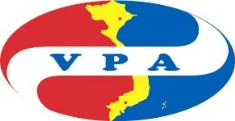 HIỆP HỘI NHỰA VIỆT NAMVIETNAM PLASTICS ASSOCIATIONAddress: 156 Nam Kỳ Khởi Nghĩa, Quận 1, Thành phố Hồ Chí Minh, Việt Nam          Tel: 028–35218552    Fax: 028–35218554     E-mail: info@vpas.vn    Website: www.vpas.vnAddress: 156 Nam Kỳ Khởi Nghĩa, Quận 1, Thành phố Hồ Chí Minh, Việt Nam          Tel: 028–35218552    Fax: 028–35218554     E-mail: info@vpas.vn    Website: www.vpas.vn1. Tên Doanh nghiệp (tổ chức):1. Tên Doanh nghiệp (tổ chức):1. Tên Doanh nghiệp (tổ chức):1. Tên Doanh nghiệp (tổ chức):2. Địa chỉ:3. Điện thoại:3. Điện thoại:Fax:4. Website:4. Website:4. Website:E-mail:E-mail:5. Đăng ký tham gia:     ☐ Đăng ký gian hàng tiêu chuẩn ☐ Đăng ký gian hàng đất trống tự dựngGhi chú: Vui lòng gửi Phiếu đăng ký (theo các địa chỉ email sau) trước ngày 30/07/2023 để ban tổ chức tiện sắp xếp. Mọi chi tiết xin liên hệ: Ms. Dung: 0918828256 - Email: ngocdungvpa@gmail.com;  5. Đăng ký tham gia:     ☐ Đăng ký gian hàng tiêu chuẩn ☐ Đăng ký gian hàng đất trống tự dựngGhi chú: Vui lòng gửi Phiếu đăng ký (theo các địa chỉ email sau) trước ngày 30/07/2023 để ban tổ chức tiện sắp xếp. Mọi chi tiết xin liên hệ: Ms. Dung: 0918828256 - Email: ngocdungvpa@gmail.com;  5. Đăng ký tham gia:     ☐ Đăng ký gian hàng tiêu chuẩn ☐ Đăng ký gian hàng đất trống tự dựngGhi chú: Vui lòng gửi Phiếu đăng ký (theo các địa chỉ email sau) trước ngày 30/07/2023 để ban tổ chức tiện sắp xếp. Mọi chi tiết xin liên hệ: Ms. Dung: 0918828256 - Email: ngocdungvpa@gmail.com;  5. Đăng ký tham gia:     ☐ Đăng ký gian hàng tiêu chuẩn ☐ Đăng ký gian hàng đất trống tự dựngGhi chú: Vui lòng gửi Phiếu đăng ký (theo các địa chỉ email sau) trước ngày 30/07/2023 để ban tổ chức tiện sắp xếp. Mọi chi tiết xin liên hệ: Ms. Dung: 0918828256 - Email: ngocdungvpa@gmail.com;  5. Đăng ký tham gia:     ☐ Đăng ký gian hàng tiêu chuẩn ☐ Đăng ký gian hàng đất trống tự dựngGhi chú: Vui lòng gửi Phiếu đăng ký (theo các địa chỉ email sau) trước ngày 30/07/2023 để ban tổ chức tiện sắp xếp. Mọi chi tiết xin liên hệ: Ms. Dung: 0918828256 - Email: ngocdungvpa@gmail.com;  5. Đăng ký tham gia:     ☐ Đăng ký gian hàng tiêu chuẩn ☐ Đăng ký gian hàng đất trống tự dựngGhi chú: Vui lòng gửi Phiếu đăng ký (theo các địa chỉ email sau) trước ngày 30/07/2023 để ban tổ chức tiện sắp xếp. Mọi chi tiết xin liên hệ: Ms. Dung: 0918828256 - Email: ngocdungvpa@gmail.com;  5. Đăng ký tham gia:     ☐ Đăng ký gian hàng tiêu chuẩn ☐ Đăng ký gian hàng đất trống tự dựngGhi chú: Vui lòng gửi Phiếu đăng ký (theo các địa chỉ email sau) trước ngày 30/07/2023 để ban tổ chức tiện sắp xếp. Mọi chi tiết xin liên hệ: Ms. Dung: 0918828256 - Email: ngocdungvpa@gmail.com;  5. Đăng ký tham gia:     ☐ Đăng ký gian hàng tiêu chuẩn ☐ Đăng ký gian hàng đất trống tự dựngGhi chú: Vui lòng gửi Phiếu đăng ký (theo các địa chỉ email sau) trước ngày 30/07/2023 để ban tổ chức tiện sắp xếp. Mọi chi tiết xin liên hệ: Ms. Dung: 0918828256 - Email: ngocdungvpa@gmail.com;  5. Đăng ký tham gia:     ☐ Đăng ký gian hàng tiêu chuẩn ☐ Đăng ký gian hàng đất trống tự dựngGhi chú: Vui lòng gửi Phiếu đăng ký (theo các địa chỉ email sau) trước ngày 30/07/2023 để ban tổ chức tiện sắp xếp. Mọi chi tiết xin liên hệ: Ms. Dung: 0918828256 - Email: ngocdungvpa@gmail.com;  5. Đăng ký tham gia:     ☐ Đăng ký gian hàng tiêu chuẩn ☐ Đăng ký gian hàng đất trống tự dựngGhi chú: Vui lòng gửi Phiếu đăng ký (theo các địa chỉ email sau) trước ngày 30/07/2023 để ban tổ chức tiện sắp xếp. Mọi chi tiết xin liên hệ: Ms. Dung: 0918828256 - Email: ngocdungvpa@gmail.com;  